年  　 月  　 日 函館工業高等専門学校KOSENコモンズ函館ブース利用申請書（学外者用）函館工業高等専門学校長 殿 申請者 　　        　　　　　　　　      下記のとおり，利用したいので申請します。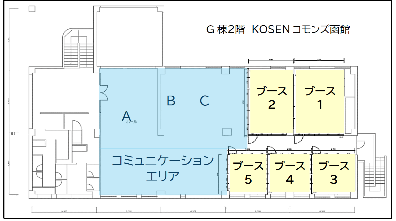 利用上の留意事項１．書ききれない場合は，別紙として記入または内容が記載された資料を添付すること。 ２．この申請書は，本校総務課研究推進係(kenkyu@hakodate-ct.ac.jp）へ提出すること。３．原則，前納（使用開始日前日まで）とします。４．申請内容に変更が生じた場合は，速やかに本校へ連絡すること。５．利用者は，ブースを利用するにあたり，本校不動産管理規程(平成20年函高専達第15号)その他の定め及び関係法令を遵守すること。６．利用者は，利用の許可を受けた目的以外にブースを利用し，又は利用申請書に記載の企業、団体、個人を除く第三者に利用させてはならない。７．利用者は，共用部，ブースを問わず，故意又は重大な過失によりコモンズの設備備品に損害を与えたときは，その賠償責任を負うこと。 利用者利用者＊該当するものに〇を付してください。 （ ）函館高専地域連携協力会の会員企業（ ）函館高専地域連携協力会会員以外の企業 （ ）起業・地域貢献活動中あるいは活動に向けた個人・団体（ ）その他（　　　　　　　　　　　　　　　　　　）＊該当するものに〇を付してください。 （ ）函館高専地域連携協力会の会員企業（ ）函館高専地域連携協力会会員以外の企業 （ ）起業・地域貢献活動中あるいは活動に向けた個人・団体（ ）その他（　　　　　　　　　　　　　　　　　　）＊該当するものに〇を付してください。 （ ）函館高専地域連携協力会の会員企業（ ）函館高専地域連携協力会会員以外の企業 （ ）起業・地域貢献活動中あるいは活動に向けた個人・団体（ ）その他（　　　　　　　　　　　　　　　　　　）＊該当するものに〇を付してください。 （ ）函館高専地域連携協力会の会員企業（ ）函館高専地域連携協力会会員以外の企業 （ ）起業・地域貢献活動中あるいは活動に向けた個人・団体（ ）その他（　　　　　　　　　　　　　　　　　　）利用者利用者企業・団体利用者利用者住　所利用者利用者電話番号希望利用場所＊希望するブース番号に☑︎してください□ブース １（ 30.92 ㎡ ）　　□ブース ２（ 28.27 ㎡ ）□ブース ３（ 16.78 ㎡ ）    □ブース ４（ 16.98 ㎡ ）□ブース ５（ 15.11 ㎡ ）＊希望するブース番号に☑︎してください□ブース １（ 30.92 ㎡ ）　　□ブース ２（ 28.27 ㎡ ）□ブース ３（ 16.78 ㎡ ）    □ブース ４（ 16.98 ㎡ ）□ブース ５（ 15.11 ㎡ ）＊希望するブース番号に☑︎してください□ブース １（ 30.92 ㎡ ）　　□ブース ２（ 28.27 ㎡ ）□ブース ３（ 16.78 ㎡ ）    □ブース ４（ 16.98 ㎡ ）□ブース ５（ 15.11 ㎡ ）＊希望するブース番号に☑︎してください□ブース １（ 30.92 ㎡ ）　　□ブース ２（ 28.27 ㎡ ）□ブース ３（ 16.78 ㎡ ）    □ブース ４（ 16.98 ㎡ ）□ブース ５（ 15.11 ㎡ ）利 用 目 的＊該当する項目に☑︎してください（複数あるときはその全て）共同教育（アントレプレナーシップ、キャリア、専門教育等）拠点（本校で共同する教員名：　　　　　　　　　　　　　　　　　）共同研究の拠点として（本校で共同する教員名：　　　　　　　　　　　　　　　　　）起業準備の拠点として地域貢献活動の拠点として函館地域でのサテライト的な利用のためスタートアップ期間のオフィスとして函館高専の施設・設備等も利用した活動の拠点としてその他（　　　　　　　　　　　　　　　　　　　　　　　　）●以下に具体的に記載してください。＊該当する項目に☑︎してください（複数あるときはその全て）共同教育（アントレプレナーシップ、キャリア、専門教育等）拠点（本校で共同する教員名：　　　　　　　　　　　　　　　　　）共同研究の拠点として（本校で共同する教員名：　　　　　　　　　　　　　　　　　）起業準備の拠点として地域貢献活動の拠点として函館地域でのサテライト的な利用のためスタートアップ期間のオフィスとして函館高専の施設・設備等も利用した活動の拠点としてその他（　　　　　　　　　　　　　　　　　　　　　　　　）●以下に具体的に記載してください。＊該当する項目に☑︎してください（複数あるときはその全て）共同教育（アントレプレナーシップ、キャリア、専門教育等）拠点（本校で共同する教員名：　　　　　　　　　　　　　　　　　）共同研究の拠点として（本校で共同する教員名：　　　　　　　　　　　　　　　　　）起業準備の拠点として地域貢献活動の拠点として函館地域でのサテライト的な利用のためスタートアップ期間のオフィスとして函館高専の施設・設備等も利用した活動の拠点としてその他（　　　　　　　　　　　　　　　　　　　　　　　　）●以下に具体的に記載してください。＊該当する項目に☑︎してください（複数あるときはその全て）共同教育（アントレプレナーシップ、キャリア、専門教育等）拠点（本校で共同する教員名：　　　　　　　　　　　　　　　　　）共同研究の拠点として（本校で共同する教員名：　　　　　　　　　　　　　　　　　）起業準備の拠点として地域貢献活動の拠点として函館地域でのサテライト的な利用のためスタートアップ期間のオフィスとして函館高専の施設・設備等も利用した活動の拠点としてその他（　　　　　　　　　　　　　　　　　　　　　　　　）●以下に具体的に記載してください。利用希望期間年  　　 月  　　 日 　～    年 　　  月  　　 日年  　　 月  　　 日 　～    年 　　  月  　　 日年  　　 月  　　 日 　～    年 　　  月  　　 日年  　　 月  　　 日 　～    年 　　  月  　　 日利用者（複数での利用の場合、主な利用予定者を記入してください）氏   名氏   名所属部署・役職等連絡先（電話）利用者（複数での利用の場合、主な利用予定者を記入してください）利用者（複数での利用の場合、主な利用予定者を記入してください）利用者（複数での利用の場合、主な利用予定者を記入してください）利用者（複数での利用の場合、主な利用予定者を記入してください）利用者（複数での利用の場合、主な利用予定者を記入してください）備　考